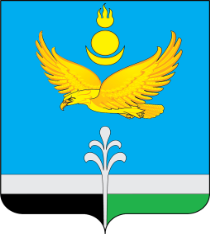 РОССИЙСКАЯ ФЕДЕРАЦИЯИРКУТСКАЯ ОБЛАСТЬНУКУТСКИЙ РАЙОНАДМИНИСТРАЦИЯМУНИЦИПАЛЬНОГО ОБРАЗОВАНИЯ «НУКУТСКИЙ РАЙОН»ПОСТАНОВЛЕНИЕ                15 мая 2024                                              № 204                                             п. НовонукутскийОб утверждении состава антинаркотической комиссии муниципального образования«Нукутский район»В соответствии с Указом Президента Российской Федерации 
от 18 октября 2007 г. № 1374 «О дополнительных мерах по противодействию незаконному обороту наркотических средств, психотропных веществ и их прекурсоров», Законом Иркутской области от 7 октября 2009 г. № 62/28-оз «О профилактике незаконного потребления наркотических средств и психотропных веществ, наркомании и токсикомании в Иркутской области», руководствуясь статьей 35 Устава муниципального образования «Нукутский район»,  Администрация ПОСТАНОВЛЯЕТ:1. Утвердить состав антинаркотической комиссии муниципального образования «Нукутский район» (Приложение №1).2. Признать утратившим силу постановление Администрации муниципального образования «Нукутский район» от 18.09.2023 года № 333 «Об утверждении состава антинаркотической комиссии муниципального образования «Нукутский район»».3. Опубликовать настоящее постановление в печатном издании «Официальный курьер» и разместить на официальном сайте муниципального образования «Нукутский район».4. Контроль за исполнением настоящего постановления оставляю за собой.Мэр                                                                                                                      А.М. ПлатохоновПриложение №1к постановлению Администрации МО «Нукутский район»                                                                                                                                      15.05.2024 № 204       Составантинаркотической комиссии муниципального образования «Нукутский район»Председатель:- Платохонов А.М.  – мэр муниципального образования «Нукутский район»;Заместитель  председателя:- Бунина Е.М. – заместитель мэра по социальным вопросам муниципального образования «Нукутский район»;- Изыкенов А.Я. – начальник  ОП МО МВД  России «Заларинский», майор полиции;       Секретарь:- Дамбинова Д.Э. –  главный специалист ГО и ЧС Администрации муниципального образования «Нукутский район»;Члены комиссии:Горохова В.И. – начальник отдела образования Администрации муниципального образования «Нукутский район»;Геленкенов А.С. – начальник отдела сельского хозяйства Администрации муниципального образования «Нукутский район»;Андреева Е.В. – начальник отдела по молодежной политике и спорту Администрации муниципального образования «Нукутский район»;Бамбурова Н.Н. – вр.и.о ответственного секретаря – консультанта  КДН  и ЗП Администрации муниципального образования «Нукутский район»;Николаева С.Р. – заведующая сектором по вопросам семьи, детства и  защите их прав Администрации муниципального образования «Нукутский район»;Полянская В.Н. – врач-нарколог ОГБУЗ «Нукутская РБ»;Окуловский А.В. – главный эксперт дорожного хозяйства Заларинского отдела по инспектированию автомобильных дорог (по согласованию);Замбалов И.Г. – заместитель начальника ОП МО МВД России «Заларинский», майор полиции (по согласованию);Хилтунов А.М. – старший оперуполномоченный группы уголовного розыска ОП МО МВД  России «Заларинский», капитан полиции (по согласованию);Главы муниципальных образований (по списку).